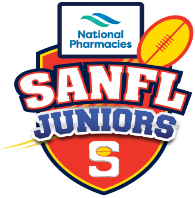 Age GroupNumber of UmpiresAppointedFee per umpireFee per umpireSANFL JuniorsSANFL JuniorsSANFL JuniorsSANFL JuniorsMIXED Non-PremiershipMIXED Non-PremiershipMIXED Non-PremiershipMIXED Non-PremiershipUnder 71$40$40Under 81$45$45Under 91$50$50Under 101$50$50Under 112$50$50BOYS PremiershipBOYS PremiershipBOYS PremiershipBOYS PremiershipUnder 122$63$63Under 132$68$68Under 142$80$80Under 152$84$84Under 162$95$95Under 17.5 Div 2-42$116$116Under 17.5 Div 13$105$105GIRLSGIRLSGIRLSGIRLSUnder 81	$45	$45Under 101$50$50Under 122$63$63Under 142$80$80Under 162$95$95Under 18 Div 2-42$116$116Under 18 Div 13$105$105Boundary UmpiresPer appointment$68$68Goal UmpiresPer appointment$52$52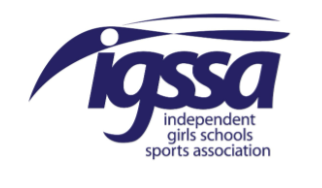 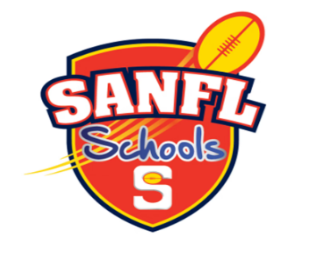 Age GroupNo of UmpiresAppointedFee per umpireSANFL SchoolsSANFL SchoolsSANFL SchoolsYear 21$45Year 3/41$50Year 5/61$55IGSSAIGSSAIGSSAMiddle A/B/C2$80Senior A/B/C2$95Please note: IGSSA and School knockout fees may vary depending on match conditions, quarter length and age group.Please note: IGSSA and School knockout fees may vary depending on match conditions, quarter length and age group.Please note: IGSSA and School knockout fees may vary depending on match conditions, quarter length and age group.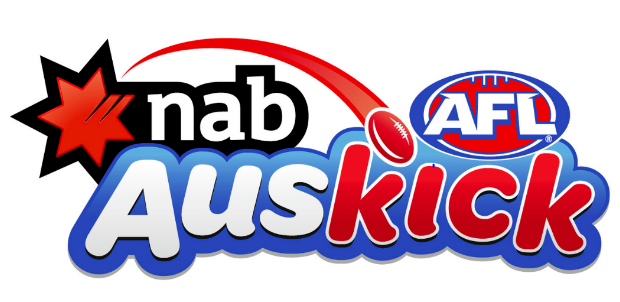 No of UmpiresFee per umpire2024 AFL Half time (Auskick)2024 AFL Half time (Auskick)6 (1 per oval)Aus kick match (6v6) or a little league match - U12s (10 v 10).Complimentary tickets to the AFL match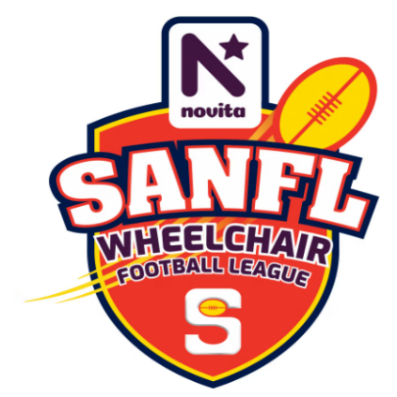 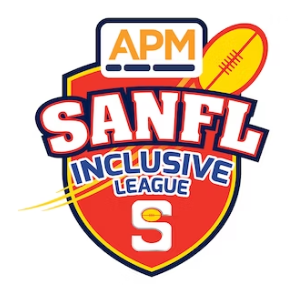 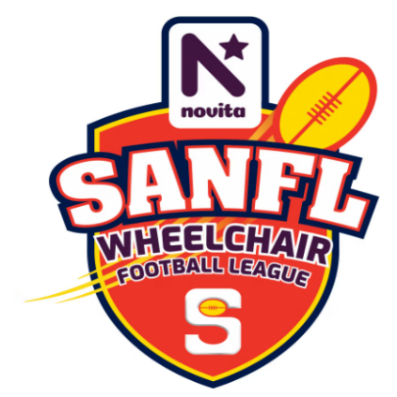 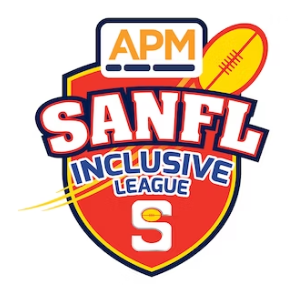 CompetitionCompetitionNumber of umpires appointedNumber of umpires appointedFee per umpireFee per umpireSANFL Inclusive LeagueSANFL Inclusive LeagueSANFL Inclusive LeagueSANFL Inclusive LeagueSANFL Inclusive LeagueSANFL Inclusive LeagueInclusive leagueInclusive league22$85$85Inclusive leagueInclusive league22$45$45SANFL Wheelchair FootballSANFL Wheelchair FootballSANFL Wheelchair FootballSANFL Wheelchair FootballSANFL Wheelchair FootballSANFL Wheelchair FootballCompetitionNumber of umpiresNumber of umpiresField FeeField FeeGoal FeeLeague2 Field/goal2 Field/goal$75$75$30Reserves2 Field/goal2 Field/goal$50$50$30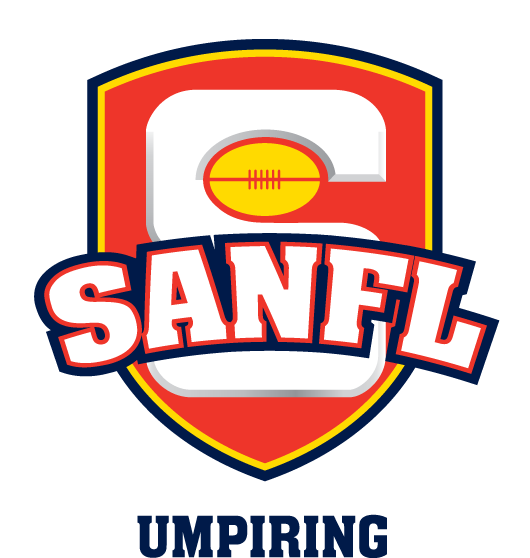 CompetitionField UmpiresBoundary UmpiresGoal umpires (2)Youth Development squads (Girls)Youth Development squads (Girls)Youth Development squads (Girls)Youth Development squads (Girls)Under 15$80$50$50Under 17$95$50$50Youth Development squads (Boys)Youth Development squads (Boys)Youth Development squads (Boys)Youth Development squads (Boys)Under 13$68$50$50Under 15$84$50$50